КУРСЫ   ПОВЫШЕНИЯ КВАЛИФИКАЦИИ ЯНВАРЬ 2019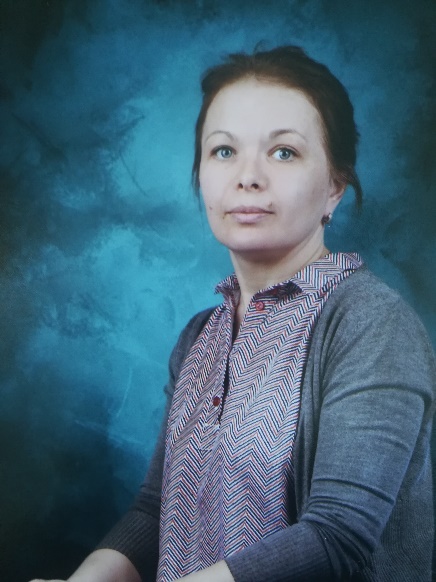 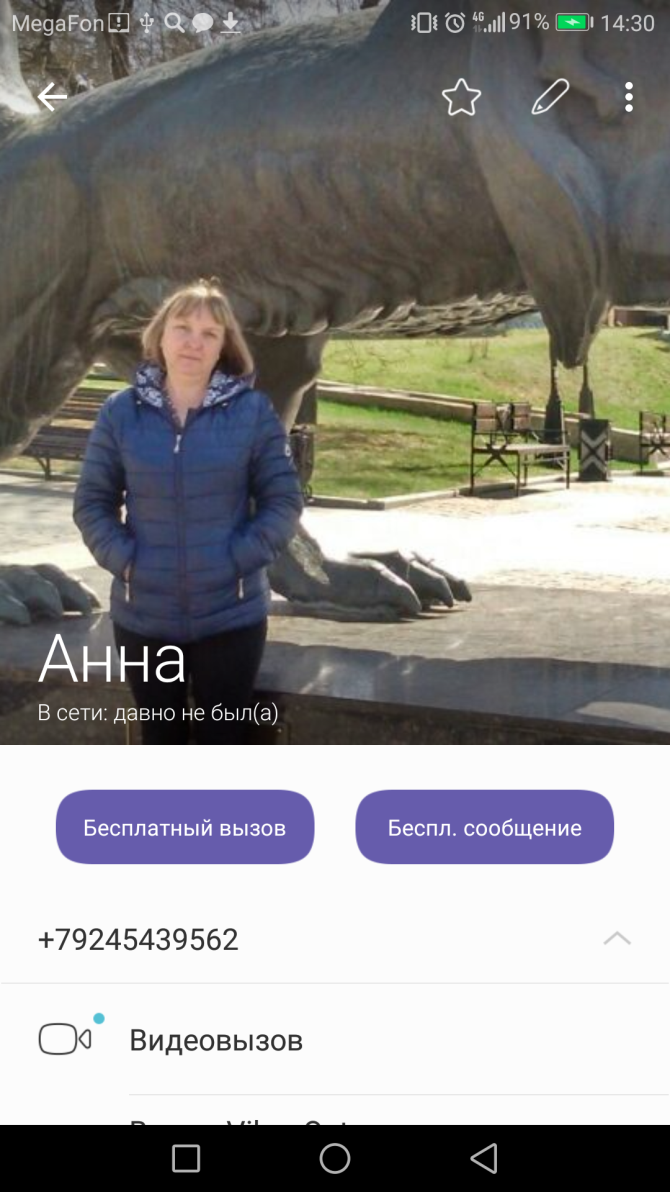 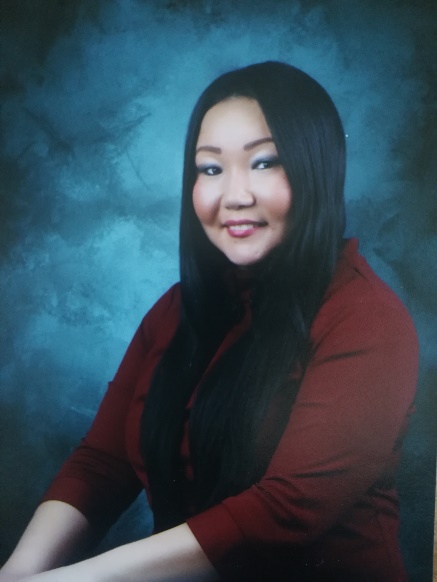 СПИВАК АЛЁНА НИКОЛАЕВНАОрганизация работы в ДОО: Подготовка детей к школе», 108 ч.СЕРЕБРЕННИКОВА АННА МИХАЙЛОВНАПознавательно-речевое развитие: Методические аспекты работы с детьми дошкольного возраста, 108ч.ВТОРУШИНА АННА АЛЕКЕЕВНА«Математика: формирование элементарных навыков у детей дошкольного возраста», 108 ч.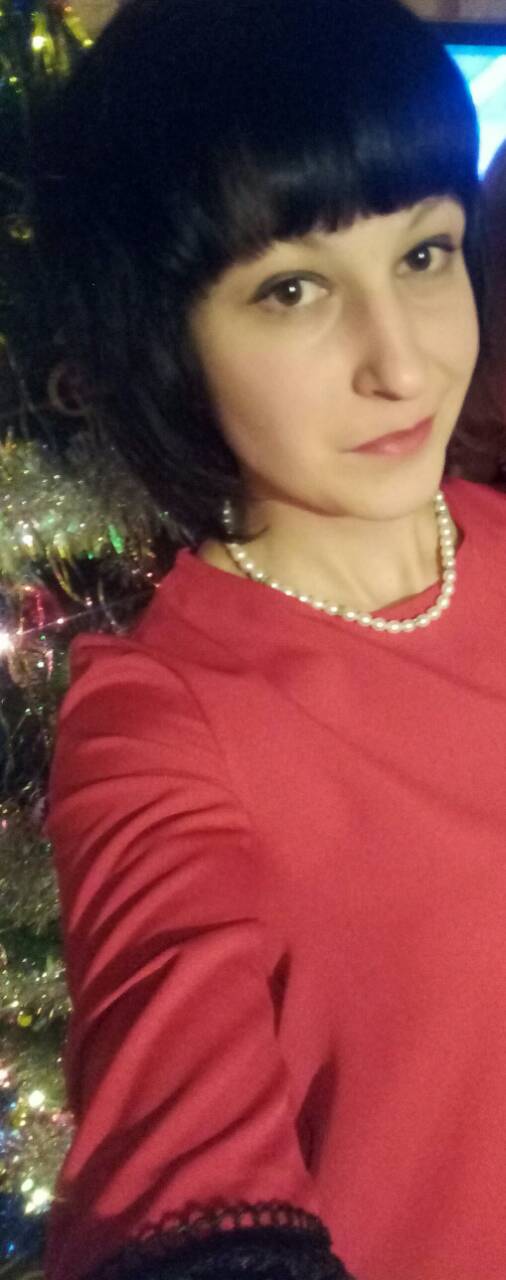 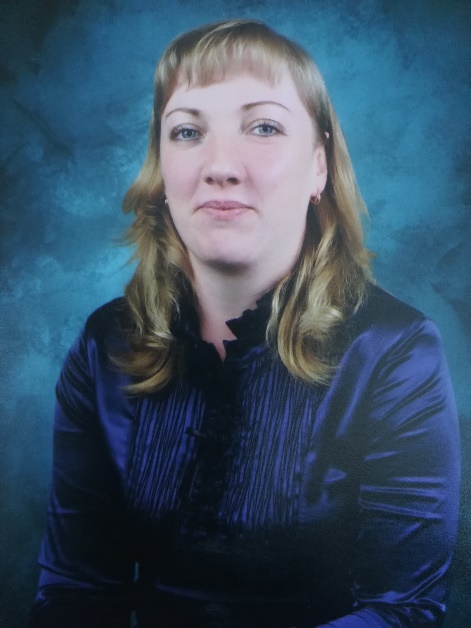 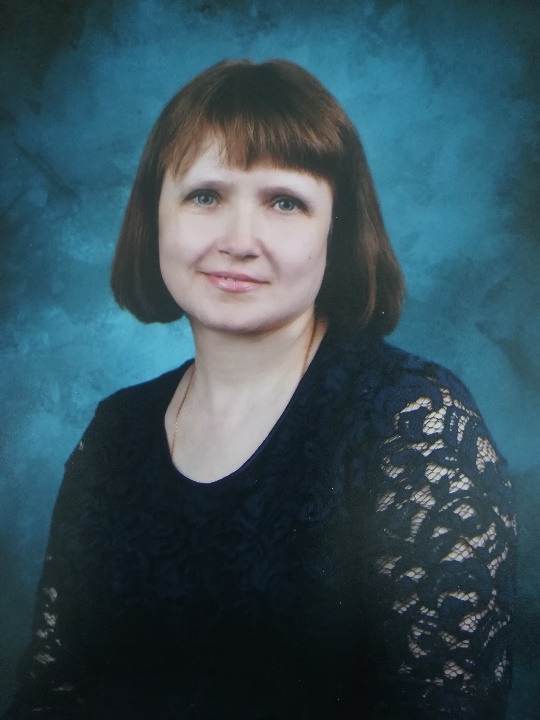 ХОДАКОВСКАЯ ЮЛИЯ ВАДИМОВНА«Детская игра: Методы и приёмы организации игры и создания игрового пространства в ДОУ»ШИРЯЕВА ОЛЕСЯ АЛЕКСАНДРОВНА«Музыка. Составление программ развития детей дошкольного возраста в соответствии с ФГОС,72ч.ЦЕТЕНКО АННА АЛЕКСАНДРОВНА«Организация работы в ДОО: Подготовка детей к школе», 108 ч.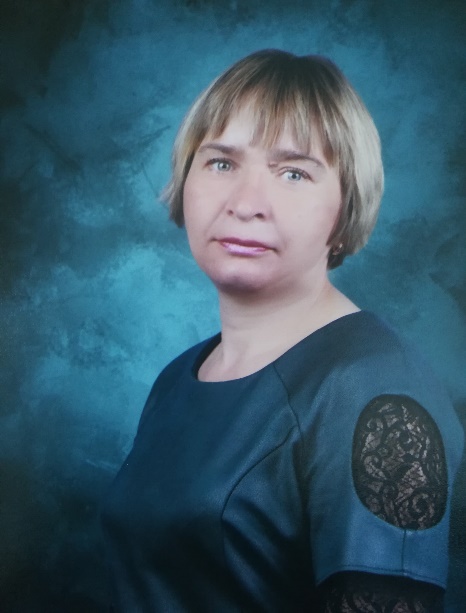 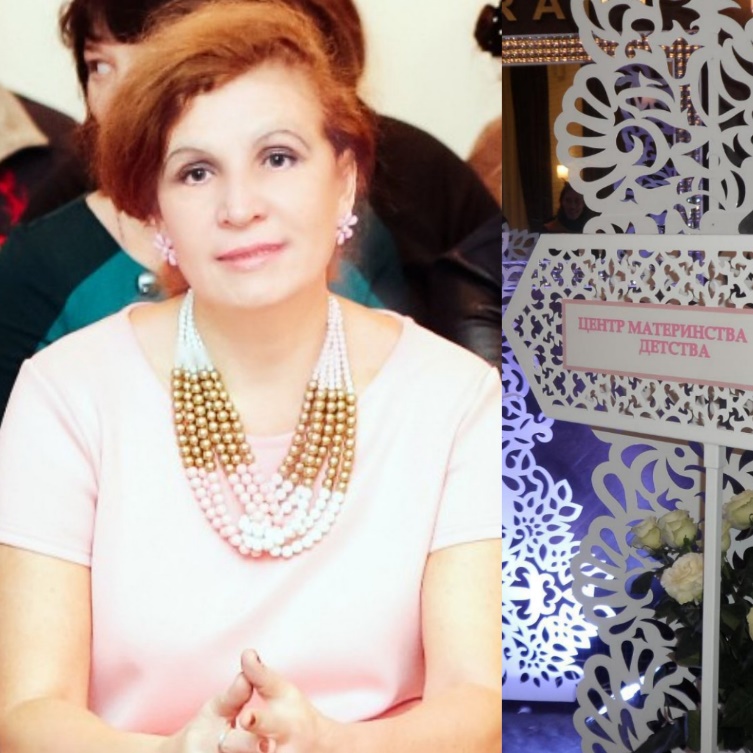 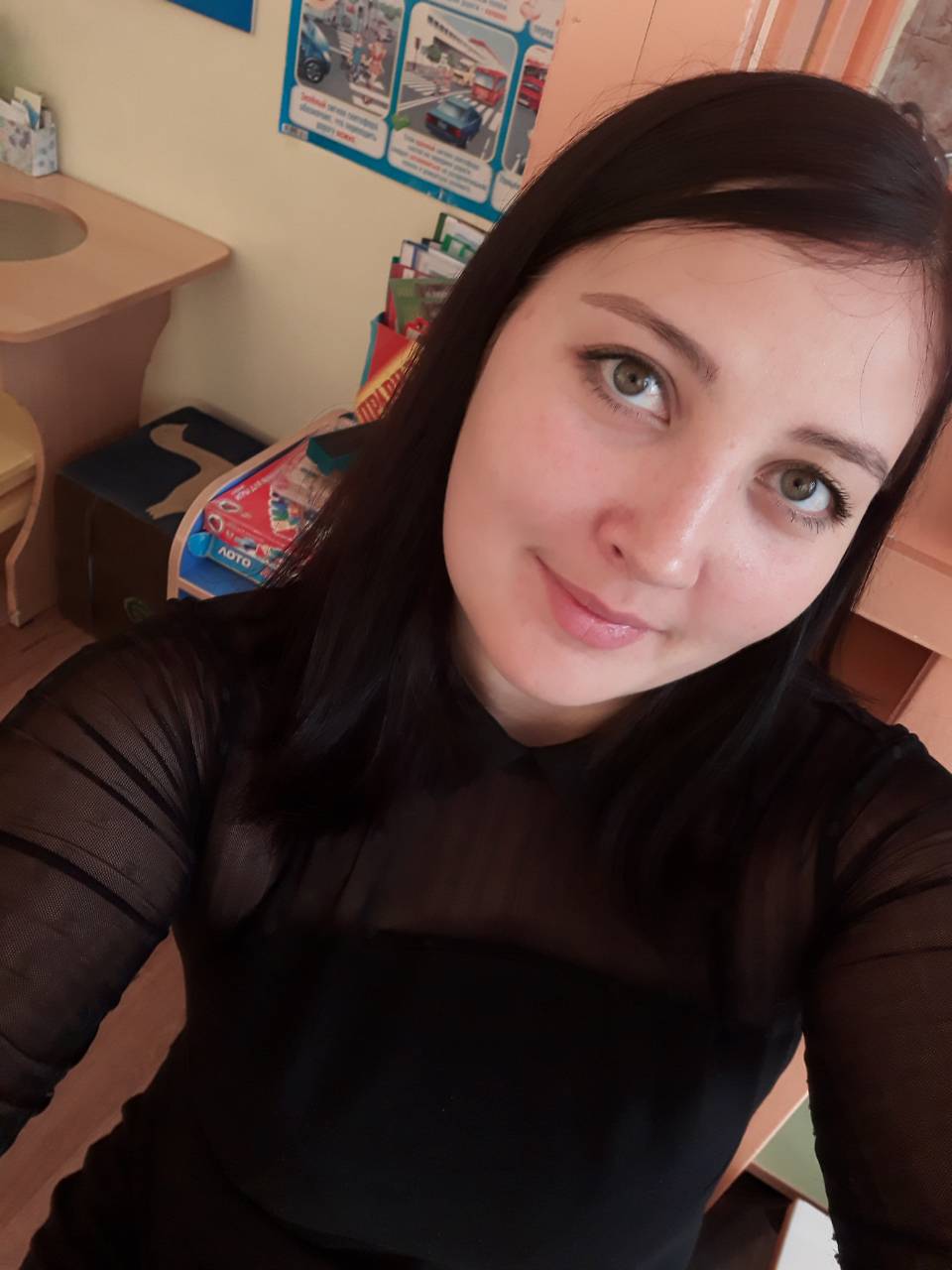 ИВАНОВА ЛЮДМИЛА НИКОЛАЕВНАДекоративно-прикладное искусство: Методика обучения детей дошкольного возраста», 72 ч.КРАСИВЫХ ОЛЬГА ВЛАДИМИРОВНАОрганизация работы в ДОО: Подготовка детей к школе», 108 ч.ЗАБАНОВА ЕЛЕНА ПАВЛОВНАДекоративно-прикладное искусство: Методика обучения детей дошкольного возраста», 72 ч.